WK.7021.2.67.2023.BL
32611.2023Siechnice, dnia 12 lipca 2023 r................................................................                                                               pieczęć zamawiającegoZAPYTANIE OFERTOWEZgodnie z Regulaminem udzielania zamówień publicznych w Urzędzie Miejskim w Siechnicach 
w zakresie zamówień o wartości nie przekraczającej kwoty 130 000 złotych  Zamawiający Gmina Siechnice, ul. Jana Pawła II 12, 55-011 Siechnice zaprasza do udziału w postępowaniu na:Remont furtki i bramy na terenach rekreacyjnych w Siechnicach 
przy ul. Ks. Anny z PrzemyślidówPrzedmiot zamówienia obejmuje remont furtki i bramy, które zlokalizowane są w obrębie terenów rekreacyjnych w Siechnicach przy ul. Ks. Anny z Przemyślidów na działkach nr 549/207 (furtka) oraz 795/6 (brama). W ramach zadania należy wykonać następujące czynności:FURTKA – dz. nr 549/207, zlokalizowana od strony ul. Polnej w Siechnicach -1. Remont furtki dwuskrzydłowej polegać będzie na czasowym demontażu furtki, przewiezieniu jej na miejsce wykonywania prac remontowych, ewentualnym prostowaniu elementów furtki, a następnie ręcznym lub mechanicznym oczyszczeniu jej z powłoki malarskiej, 
z rdzy, olejów i wszelkich innych zanieczyszczeń – stopień przygotowania St2 wg PN-ISO 8501-1. Oczyszczone podłoże należy odtłuścić i pomalować farbą podkładową, a następnie farbą nawierzchniową – ilość warstw zgodnie z zaleceniami producenta. Rodzaj farb należy przedstawić do akceptacji Zamawiającemu przed przystąpieniem do realizacji prac. Malowanie musi zabezpieczać furtkę przed korozją, a farba musi być odporna na warunki atmosferyczne.2.  Kolorystyka - furtkę należy pomalować na kolor ciemnoszary – RAL 7021.3.  Wymiana klamki na nową – klamka musi być przystosowana do montażu na zewnątrz 
i odporna na warunki atmosferyczne. Klamkę należy przedstawić do akceptacji Zamawiającemu przed przystąpieniem do realizacji prac.4. Montaż furtki w ogrodzeniu.5. Prace porządkowe – należy uporządkować teren po prowadzonych pracach.  BRAMA – dz. nr 795/6, zlokalizowana od strony ul. Henryka III w Siechnicach -1. Remont bramy dwuskrzydłowej polegać będzie na wyprostowaniu słupków i montażu oderwanego skrzydła bramy. Skrzydła muszą się swobodnie otwierać i zamykać. Zawiasy i miejsca wokół zawiasów należy oczyścić z rdzy i innych zanieczyszczeń, a następnie odtłuścić i pomalować farbą podkładową, a następnie farbą nawierzchniową – ilość warstw zgodnie z zaleceniami producenta. Rodzaj farb należy przedstawić do akceptacji Zamawiającemu przed przystąpieniem 
do realizacji prac. Malowanie musi zabezpieczać furtkę przed korozją, a farba musi być odporna 
na warunki atmosferyczne.2. Kolorystyka - furtkę należy pomalować na kolor ciemnoszary – RAL 7021.3. Prace porządkowe – należy uporządkować teren po prowadzonych pracach.  Dokumentacja fotograficzna - Furtka zlokalizowana od strony ul. Polnej -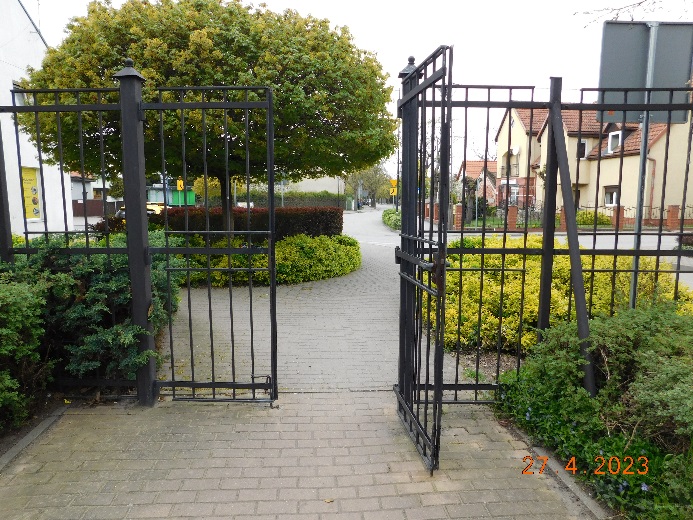 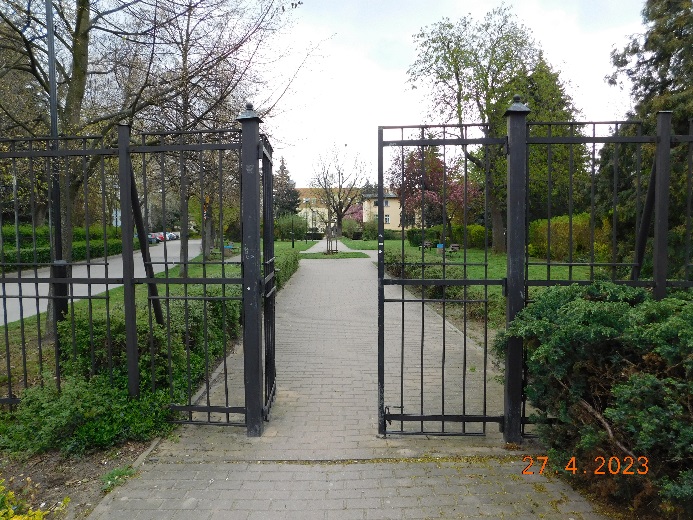 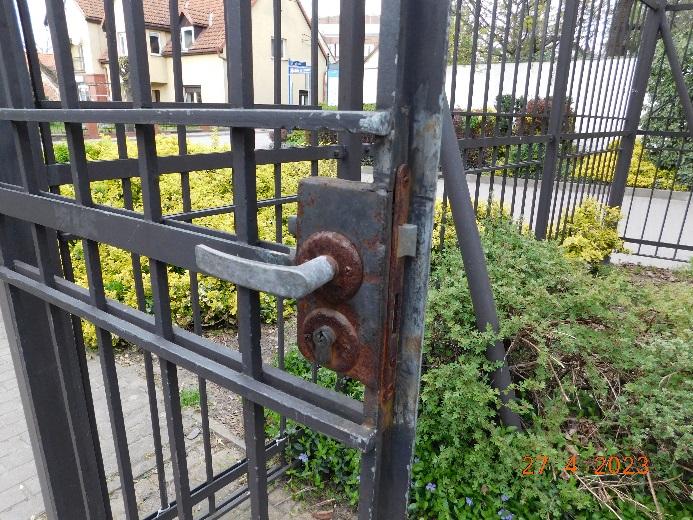 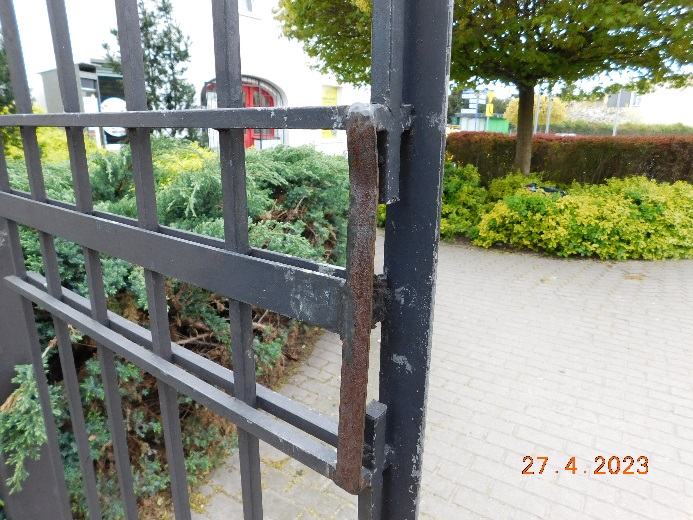 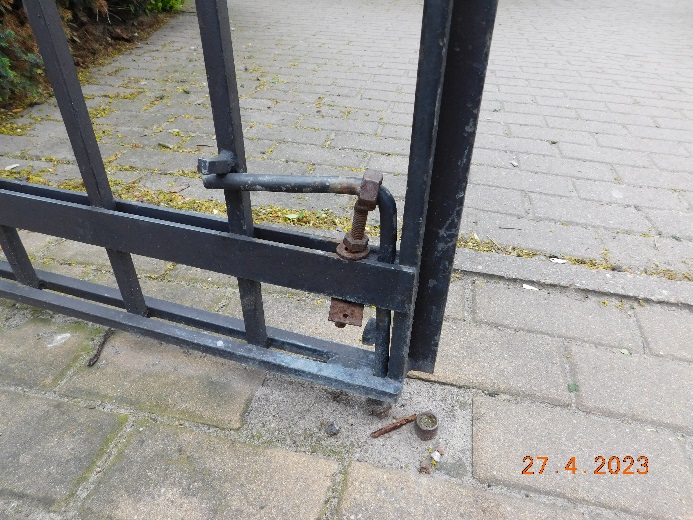 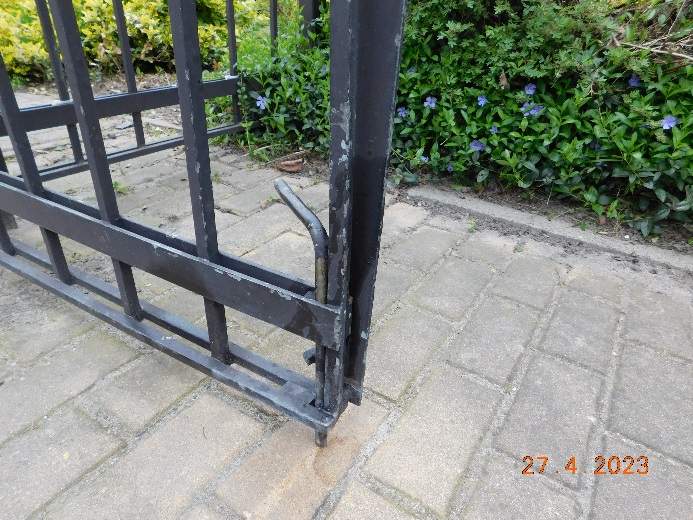 Dokumentacja fotograficzna - Brama zlokalizowana od strony ul. Henryka III -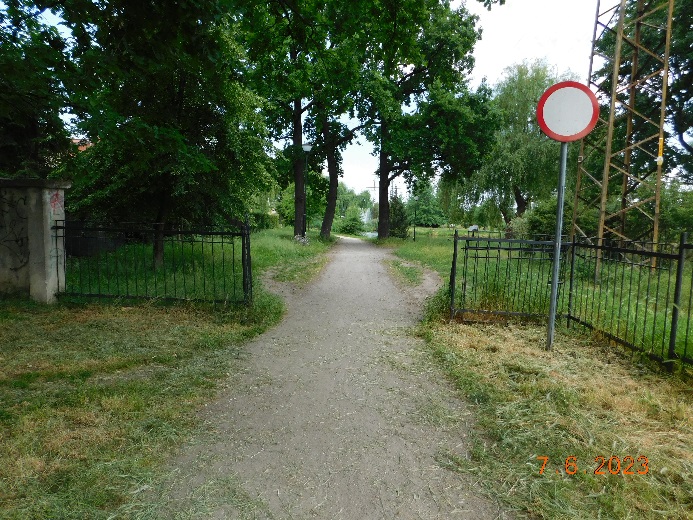 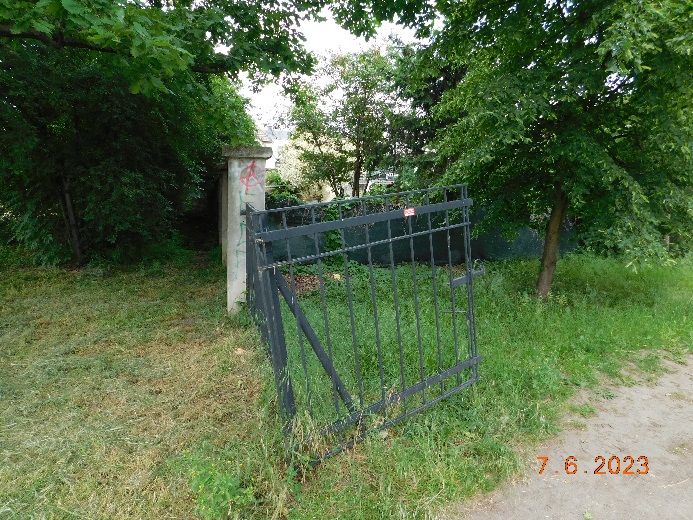 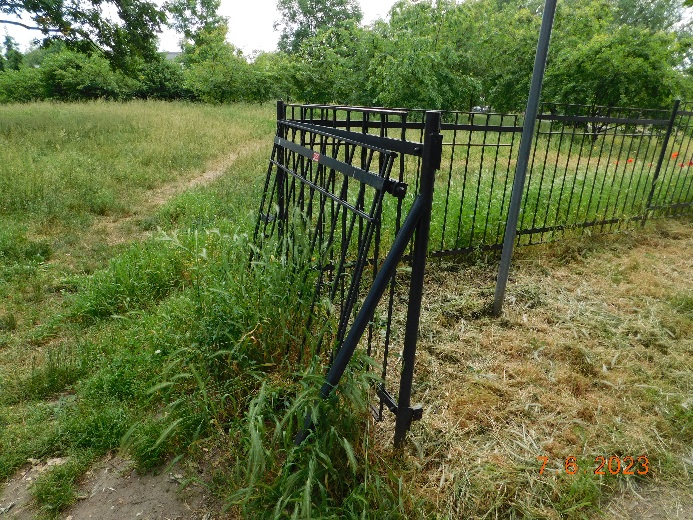 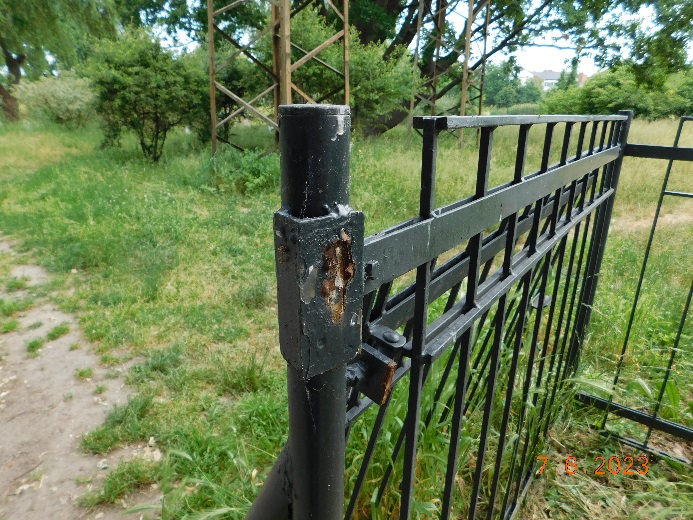 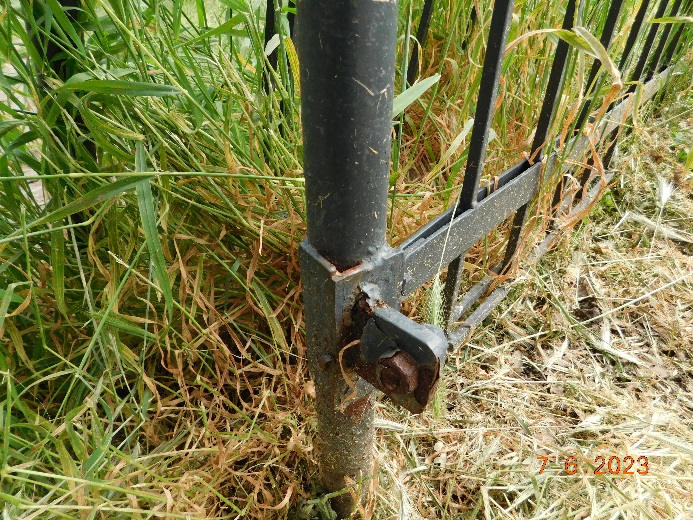 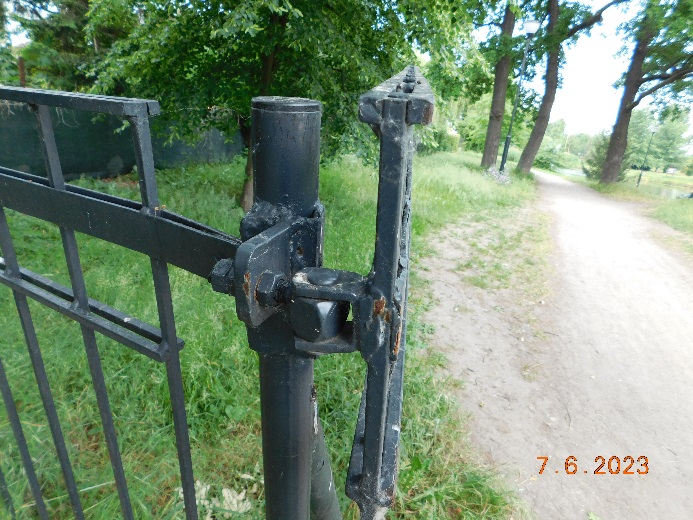 Lokalizacja -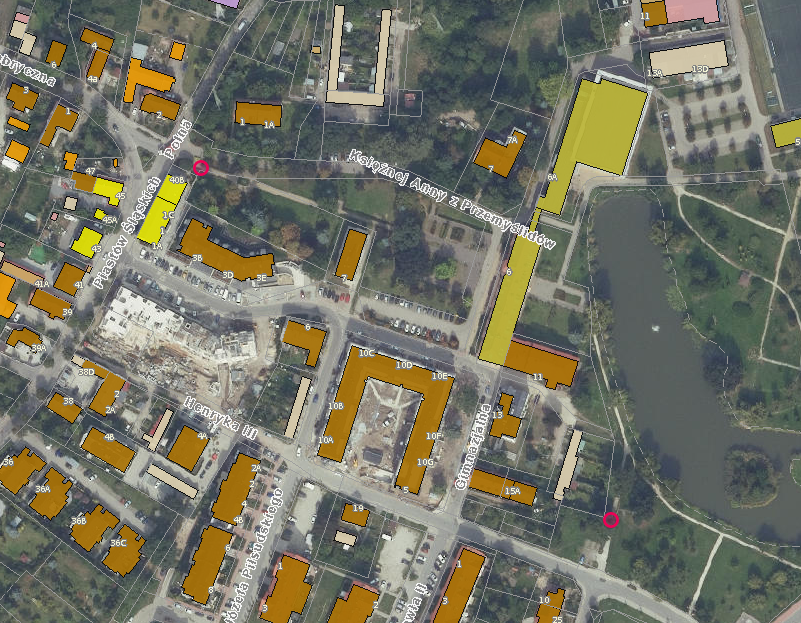 Zadanie Wykonawca realizuje w oparciu o własne materiały i sprzęt.Wszelkie odpady powstałe w trakcie realizacji zadnia należy zagospodarować/zutylizować 
na koszt Wykonawcy. Wszelkie prace należy wykonywać zgodnie z obowiązującymi Polskimi Normami oraz zgodnie ze sztuką budowlaną z zachowaniem niezbędnych środków ostrożności. Wykonawca przed przystąpieniem do realizacji przedmiotu zamówienia zabezpieczy teren przed dostępem osób trzecich. Wykonawca zobowiązany jest do utrzymywania porządku w trakcie realizacji zadania.Zamawiający wskazuje konieczność przeprowadzenie wizji lokalnej przed złożeniem oferty celem dokonania niezbędnych pomiarów i prawidłowego oszacowania ceny ofertowej. Powyższe lokalizacje to miejsca ogólnodostępne.Osoba do kontaktu w sprawie realizacji zadania – Barbara Ludwisiak, telefon: 71 7860951, e-mail: bludwisiak@umsiechnice.pl.Termin realizacji zamówienia – do 15 września 2023 r.Kryterium oceny ofertCena - 100%Inne kryteria – brak.Inne istotne warunki zamówienia:Termin realizacji - do 15 września 2023 r.Cena musi zawierać w sobie całość kosztów związanych z kompleksową realizacją zadania.Sposób przygotowania oferty. Ofertę należy sporządzić na załączonym druku „OFERTA”, 
w języku polskim, w formie pisemnej. Oferta winna być podpisana przez osobę upoważnioną. Ofertę należy dostarczyć:poprzez platformę zakupową,drogą elektroniczną na adres mailowy - biuro@umsiechnice.pl,osobiście do siedziby Zamawiającego,pocztą na adres ul. Jana Pawła II 12, 55-011 Siechnice.Ofertę w formie papierowej należy umieścić w kopercie opisanej: Remont furtki i bramy 
na terenach rekreacyjnych w Siechnicach przy ul. Ks. Anny z Przemyślidów.Ofertę złożyć należy do dnia 25 lipca 2023 r. do godz. 12.00.Osoba upoważniona do kontaktu z wykonawcami: Barbara Ludwisiak, tel. 71 786 09 51, email: bludwisiak@umsiechnice.pl .Zamawiający dopuszcza  przeprowadzenie negocjacji z wykonawcami.Zamawiający zastrzega unieważnienie postępowania w każdym wypadku bez podania przyczyn.O udzielenie zamówienia mogą ubiegać się Wykonawcy, którzy nie podlegają wykluczeniu 
na podstawie art. 7 ust. 1 ustawy z dnia 13 kwietnia 2022 r. o szczególnych rozwiązaniach 
w zakresie przeciwdziałania wspieraniu agresji na Ukrainę oraz służących ochronie bezpieczeństwa narodowego (Dz. U. poz. 835).                                                                    ....................................................................                                                                                (data, podpis osoby prowadzącej sprawę ) 